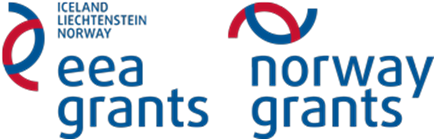 БИОЛОГИЯ, ХИМИЯЗАДАНИЕ 1 Задания для группы: «Охрана природы».Цель: Определить степень загрязнения территории и назвать меры, которые можно применить для сохранения ее чистоты. Интеграция с другими предметами: биология, химия.Методика. Класс делится на группы по 5-6 человек. Каждой группе учитель определяет участок леса, где группа будет проводить исследование и выполнять задания.1.1 Задания для группы "Охрана природы".Оборудование: пластиковые пакеты для мусора, перчатки, фотоаппарат/смартфон.Какой мусор был найден вашей группой на данной территории? Отметьте наличие каждой группы отходов, оцените их количество по сравнению с другими видами отходов (незначительное, небольшое, значительное, большое). Результаты наблюдений запишите в таблице, сделайте фото для иллюстраций.Какие из найденных вами отходов принимаются для переработки? Отметьте их значком 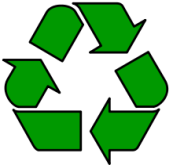 Какие отходы относятся к опасным? Есть ли такие отходы на данной территории? Перечислите их. Какие меры принимаются для сохранения чистоты территории? Что бы Вы еще могли предложить?Нарисуйте два знака, призывающих людей не мусорить на данной территории.Успеха в работе! Пластиковые бутылки и упаковкиМакулатураСтеклотараАлюминиевые банкиМеталлические отходыДругие отходы (какие?)